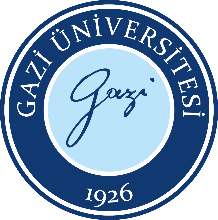 Dönem Projesi Değerlendirme FormuDoküman No:FBE.FR.0028Dönem Projesi Değerlendirme FormuYayın Tarihi:09.11.2022Dönem Projesi Değerlendirme FormuRevizyon Tarihi:Dönem Projesi Değerlendirme FormuRevizyon No:Dönem Projesi Değerlendirme FormuSayfa:1/1……………………………… Ana Bilim Dalı BaşkanlığınaDanışmanı olduğum yukarıda adı, soyadı verilen Tezsiz Yüksek Lisans öğrencim Dönem Projesini sunmuş olup, değerlendirme sonucu aşağıda verilmiştir.                                                                                                                                                   Unvan Ad Soyad İmza……………………………… Ana Bilim Dalı BaşkanlığınaDanışmanı olduğum yukarıda adı, soyadı verilen Tezsiz Yüksek Lisans öğrencim Dönem Projesini sunmuş olup, değerlendirme sonucu aşağıda verilmiştir.                                                                                                                                                   Unvan Ad Soyad İmza……………………………… Ana Bilim Dalı BaşkanlığınaDanışmanı olduğum yukarıda adı, soyadı verilen Tezsiz Yüksek Lisans öğrencim Dönem Projesini sunmuş olup, değerlendirme sonucu aşağıda verilmiştir.                                                                                                                                                   Unvan Ad Soyad İmza……………………………… Ana Bilim Dalı BaşkanlığınaDanışmanı olduğum yukarıda adı, soyadı verilen Tezsiz Yüksek Lisans öğrencim Dönem Projesini sunmuş olup, değerlendirme sonucu aşağıda verilmiştir.                                                                                                                                                   Unvan Ad Soyad İmza                                                                                                                                                                                .. /.. /....FEN BİLİMLERİ ENSTİTÜSÜ MÜDÜRLÜĞÜNEAna Bilim Dalımız Tezsiz Yüksek Lisans öğrencisi Dönem Projesini sunmuş olup değerlendirme sonucu yukarıdaki gibidir.Bilgilerinize saygılarımla arz ederim.                                                                                                                                             Unvan Ad Soyad İmza                                                                                                                                            Ana Bilim Dalı Başkanı                                                                                                                                                                                .. /.. /....FEN BİLİMLERİ ENSTİTÜSÜ MÜDÜRLÜĞÜNEAna Bilim Dalımız Tezsiz Yüksek Lisans öğrencisi Dönem Projesini sunmuş olup değerlendirme sonucu yukarıdaki gibidir.Bilgilerinize saygılarımla arz ederim.                                                                                                                                             Unvan Ad Soyad İmza                                                                                                                                            Ana Bilim Dalı Başkanı                                                                                                                                                                                .. /.. /....FEN BİLİMLERİ ENSTİTÜSÜ MÜDÜRLÜĞÜNEAna Bilim Dalımız Tezsiz Yüksek Lisans öğrencisi Dönem Projesini sunmuş olup değerlendirme sonucu yukarıdaki gibidir.Bilgilerinize saygılarımla arz ederim.                                                                                                                                             Unvan Ad Soyad İmza                                                                                                                                            Ana Bilim Dalı Başkanı                                                                                                                                                                                .. /.. /....FEN BİLİMLERİ ENSTİTÜSÜ MÜDÜRLÜĞÜNEAna Bilim Dalımız Tezsiz Yüksek Lisans öğrencisi Dönem Projesini sunmuş olup değerlendirme sonucu yukarıdaki gibidir.Bilgilerinize saygılarımla arz ederim.                                                                                                                                             Unvan Ad Soyad İmza                                                                                                                                            Ana Bilim Dalı BaşkanıENSTİTÜ YÖNETİM KURULU KARARI                                Karar No:                                                      .. /.. /....Yukarıda adı geçen öğrenci değerlendirme formunda belirtildiği üzere  BAŞARILI /   BAŞARISIZ bulunmuştur.                                                                                                                                                    Prof. Dr. Cevriye GENCER                                                                                                                                                  Enstitü MüdürüENSTİTÜ YÖNETİM KURULU KARARI                                Karar No:                                                      .. /.. /....Yukarıda adı geçen öğrenci değerlendirme formunda belirtildiği üzere  BAŞARILI /   BAŞARISIZ bulunmuştur.                                                                                                                                                    Prof. Dr. Cevriye GENCER                                                                                                                                                  Enstitü MüdürüENSTİTÜ YÖNETİM KURULU KARARI                                Karar No:                                                      .. /.. /....Yukarıda adı geçen öğrenci değerlendirme formunda belirtildiği üzere  BAŞARILI /   BAŞARISIZ bulunmuştur.                                                                                                                                                    Prof. Dr. Cevriye GENCER                                                                                                                                                  Enstitü MüdürüENSTİTÜ YÖNETİM KURULU KARARI                                Karar No:                                                      .. /.. /....Yukarıda adı geçen öğrenci değerlendirme formunda belirtildiği üzere  BAŞARILI /   BAŞARISIZ bulunmuştur.                                                                                                                                                    Prof. Dr. Cevriye GENCER                                                                                                                                                  Enstitü MüdürüAçıklamalar: Bu form Enstitüye iletilmek üzere Ana Bilim Dalı Başkanlığına teslim edilir.Gazi ÜniversitesiLisansüstü Eğitim-Öğretim ve Sınav YönetmeliğiSüreMADDE 24 – (1) Tezsiz yüksek lisans programını tamamlama süresi, kayıt olduğu programa ilişkin derslerin verildiği dönemden başlamak üzere, her dönem için kayıt yaptırıp yaptırmadığına bakılmaksızın en çok üç yarıyıldır.Gazi Üniversitesi Yüksek Lisans Eğitim Öğretim Uygulama EsaslarıMADDE (8) – (2) Öğrenci, yarıyıl sonunda dönem projesini Enstitü Kurulu tarafından belirlenen yazım kurallarına uygun biçimde hazırlar ve ilgili ana bilim dalı/bilim dalı başkanlığının belirlediği ve danışmanının ve diğer katılımcıların da olduğu bir oturumda sunar. Değerlendirme ders tanımlama formunda belirtildiği şekilde yapılır. (3) Dönem projesi sunum tutanağı imza altına alınarak ana bilim dalı başkanlığının onayı ile sunumu takip eden üç gün içinde Enstitüye teslim edilir. (4) Öğrenci, dönem projesinin CD’ye aktarılmış dosyasını ve istenilen belgeleri dönem projesi sunum tarihinden itibaren en geç bir ay içerisinde Enstitüye teslim eder. Açıklamalar: Bu form Enstitüye iletilmek üzere Ana Bilim Dalı Başkanlığına teslim edilir.Gazi ÜniversitesiLisansüstü Eğitim-Öğretim ve Sınav YönetmeliğiSüreMADDE 24 – (1) Tezsiz yüksek lisans programını tamamlama süresi, kayıt olduğu programa ilişkin derslerin verildiği dönemden başlamak üzere, her dönem için kayıt yaptırıp yaptırmadığına bakılmaksızın en çok üç yarıyıldır.Gazi Üniversitesi Yüksek Lisans Eğitim Öğretim Uygulama EsaslarıMADDE (8) – (2) Öğrenci, yarıyıl sonunda dönem projesini Enstitü Kurulu tarafından belirlenen yazım kurallarına uygun biçimde hazırlar ve ilgili ana bilim dalı/bilim dalı başkanlığının belirlediği ve danışmanının ve diğer katılımcıların da olduğu bir oturumda sunar. Değerlendirme ders tanımlama formunda belirtildiği şekilde yapılır. (3) Dönem projesi sunum tutanağı imza altına alınarak ana bilim dalı başkanlığının onayı ile sunumu takip eden üç gün içinde Enstitüye teslim edilir. (4) Öğrenci, dönem projesinin CD’ye aktarılmış dosyasını ve istenilen belgeleri dönem projesi sunum tarihinden itibaren en geç bir ay içerisinde Enstitüye teslim eder. Açıklamalar: Bu form Enstitüye iletilmek üzere Ana Bilim Dalı Başkanlığına teslim edilir.Gazi ÜniversitesiLisansüstü Eğitim-Öğretim ve Sınav YönetmeliğiSüreMADDE 24 – (1) Tezsiz yüksek lisans programını tamamlama süresi, kayıt olduğu programa ilişkin derslerin verildiği dönemden başlamak üzere, her dönem için kayıt yaptırıp yaptırmadığına bakılmaksızın en çok üç yarıyıldır.Gazi Üniversitesi Yüksek Lisans Eğitim Öğretim Uygulama EsaslarıMADDE (8) – (2) Öğrenci, yarıyıl sonunda dönem projesini Enstitü Kurulu tarafından belirlenen yazım kurallarına uygun biçimde hazırlar ve ilgili ana bilim dalı/bilim dalı başkanlığının belirlediği ve danışmanının ve diğer katılımcıların da olduğu bir oturumda sunar. Değerlendirme ders tanımlama formunda belirtildiği şekilde yapılır. (3) Dönem projesi sunum tutanağı imza altına alınarak ana bilim dalı başkanlığının onayı ile sunumu takip eden üç gün içinde Enstitüye teslim edilir. (4) Öğrenci, dönem projesinin CD’ye aktarılmış dosyasını ve istenilen belgeleri dönem projesi sunum tarihinden itibaren en geç bir ay içerisinde Enstitüye teslim eder. Açıklamalar: Bu form Enstitüye iletilmek üzere Ana Bilim Dalı Başkanlığına teslim edilir.Gazi ÜniversitesiLisansüstü Eğitim-Öğretim ve Sınav YönetmeliğiSüreMADDE 24 – (1) Tezsiz yüksek lisans programını tamamlama süresi, kayıt olduğu programa ilişkin derslerin verildiği dönemden başlamak üzere, her dönem için kayıt yaptırıp yaptırmadığına bakılmaksızın en çok üç yarıyıldır.Gazi Üniversitesi Yüksek Lisans Eğitim Öğretim Uygulama EsaslarıMADDE (8) – (2) Öğrenci, yarıyıl sonunda dönem projesini Enstitü Kurulu tarafından belirlenen yazım kurallarına uygun biçimde hazırlar ve ilgili ana bilim dalı/bilim dalı başkanlığının belirlediği ve danışmanının ve diğer katılımcıların da olduğu bir oturumda sunar. Değerlendirme ders tanımlama formunda belirtildiği şekilde yapılır. (3) Dönem projesi sunum tutanağı imza altına alınarak ana bilim dalı başkanlığının onayı ile sunumu takip eden üç gün içinde Enstitüye teslim edilir. (4) Öğrenci, dönem projesinin CD’ye aktarılmış dosyasını ve istenilen belgeleri dönem projesi sunum tarihinden itibaren en geç bir ay içerisinde Enstitüye teslim eder. 